     В МБОУ «Дубенская ООШ»  в рамках  курса «Моё Оренбуржье»   17 ноября  для  обучающихся 4 класса  была  организована  экскурсия  в  краеведческий музей с. Гирьял. Основное направление музея археологическое. 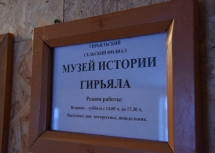   Ребята с интересом   рассматривали  экспонатами  музея, которыми  являются предметы, имеющие историческую, художественную ценность, обнаруженные в результате археологических исследований. Среди многочисленных экспонатов можно встретить различные старинные иконы, монеты, банкноты, породы недр  Гирьяльских гор и др. Также в музее хранятся предметы домашнего обихода, представлена одежда народов, проживающих в селе Гирьял (русские, татары, казахи и т. д.).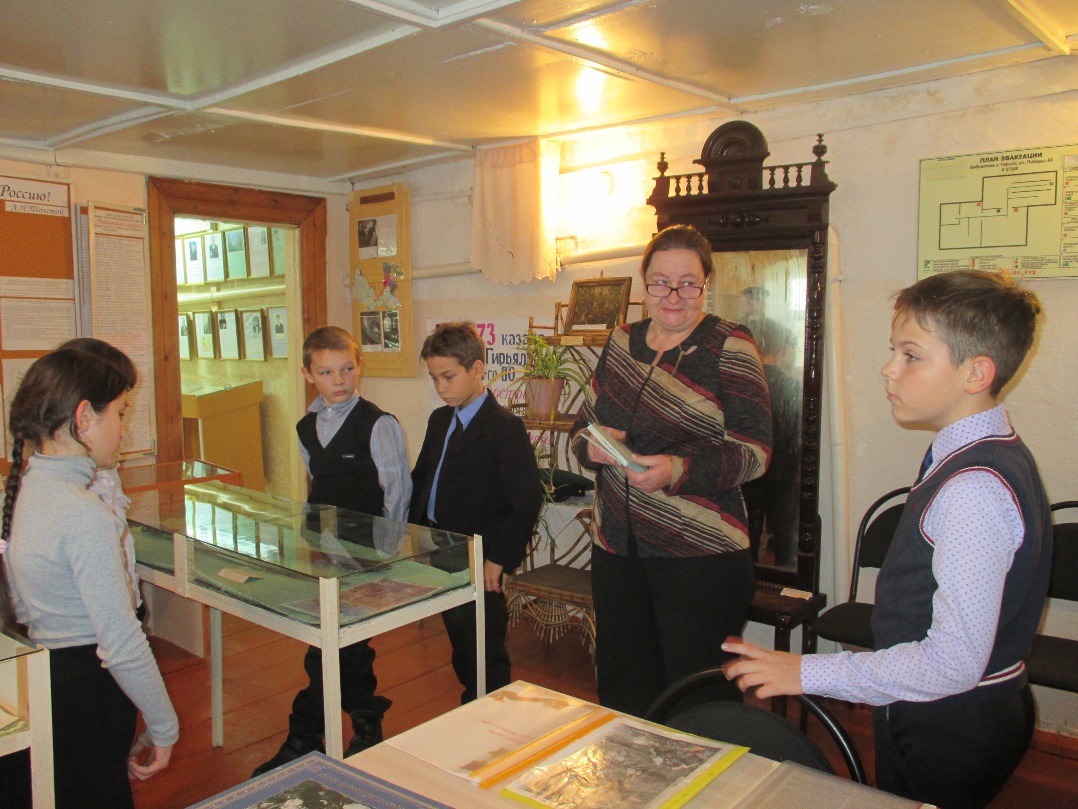      Особое место занимает экспозиция «Они сражались за Родину», в которой представлены фотографии, материалы о земляках, участвовавших в Великой Отечественной Войне. 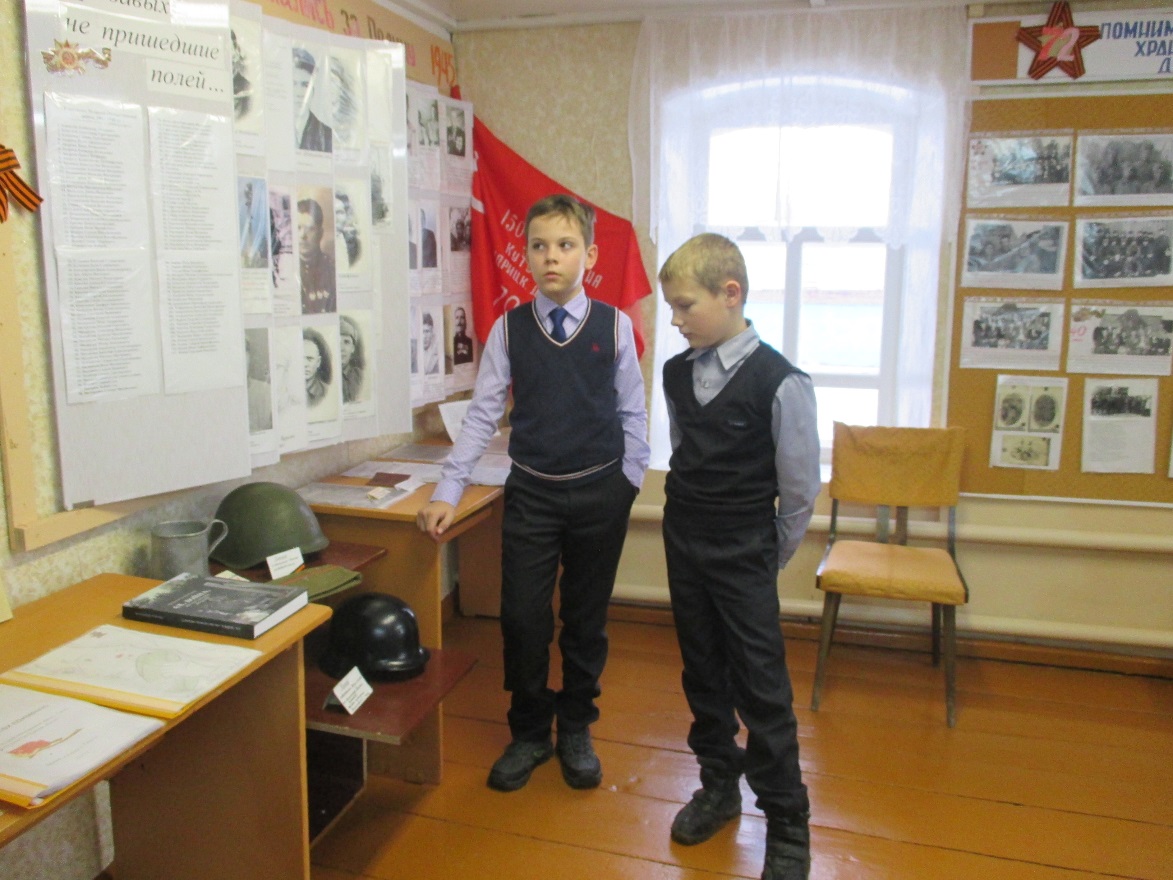 Руководитель музея Любовь Хопренинова очень подробно и интересно рассказала историю станицы  Гирьяльской  — одной из старейших станиц Оренбургского казачьего войска (1842г). В селе сохранились дома раскулаченных казаков, которые уцелели только потому, что в них располагались контора (ныне библиотека и музей), магазины.     В этот же день   ребята отправились в МБОУ «Гирьяльская ООШ»  Эта школа с более чем вековой историей была построена в период с 1892 года по 1895. Именно в эти годы атаманом станицы был казак Николай Круторожин. Атаман задумал построить учебное заведение сразу же, как приехал в Гирьял.  Новая школа строилась быстро, из хорошего башкирского дерева. А когда работы были завершены, она открыла свои двери для всех детей без исключения. Правда, девочки учились отдельно от мальчиков. И только после революции стали заниматься все вместе.  В школе ребята посетили музей и познакомились с жизнью и бытом казаков  Гирьяльской  станицы.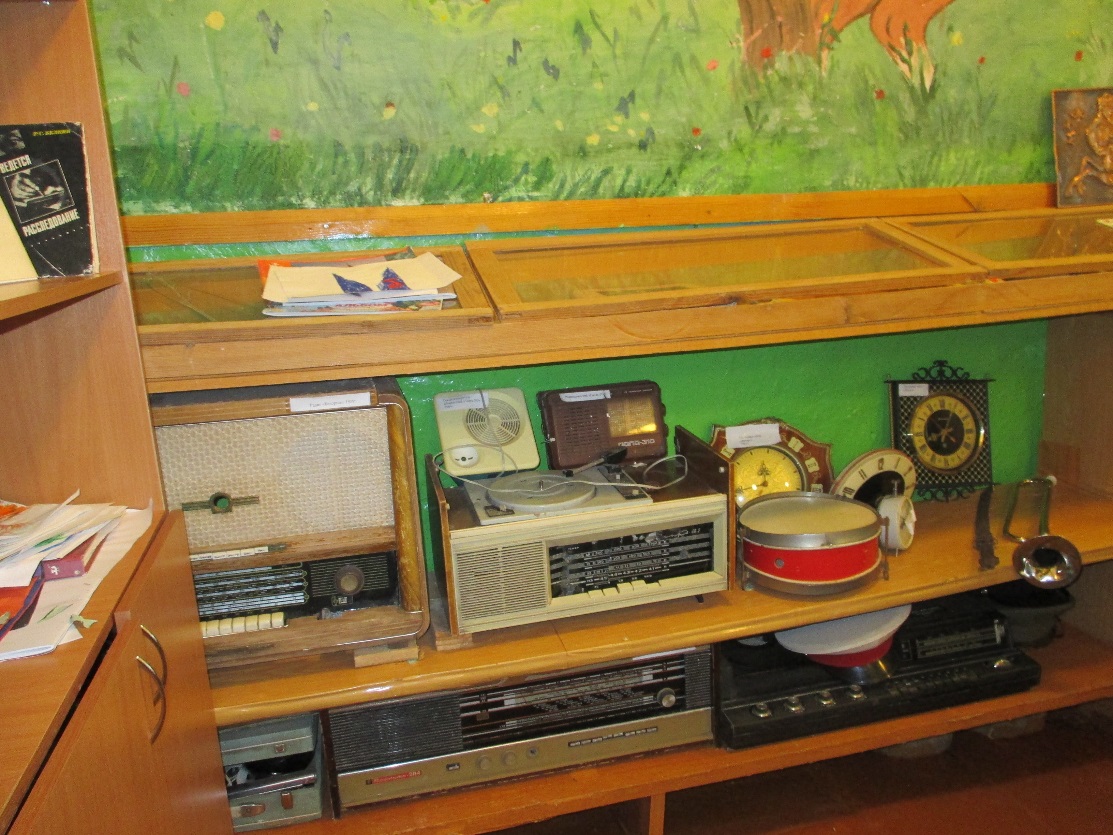 